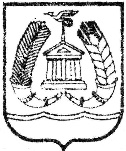 АДМИНИСТРАЦИЯ ГАТЧИНСКОГО МУНИЦИПАЛЬНОГО РАЙОНАЛЕНИНГРАДСКОЙ ОБЛАСТИПОСТАНОВЛЕНИЕОт 										№ О внесении  изменений  в постановление администрации Гатчинского муниципального района от 30.12.2022  №5631 «Об утверждении положения о комиссии по размещению нестационарных торговых объектов, формирующих инфраструктуру потребительского рынка МО «Город Гатчина» Гатчинского муниципального района Ленинградской областиВ соответствии с Федеральным законом от 06.10.2003 г. № 131-ФЗ «Об общих принципах организации местного самоуправления в Российской Федерации»,  частью 2 статьи 16 Федерального закона от 22.11.1995 г. № 171-ФЗ «О государственном регулировании производства и оборота этилового спирта, алкогольной и спиртосодержащей продукции и об ограничении потребления (распития) алкогольной продукции», Постановлением Правительства Российской Федерации от 27.12.2012 г.   № 1425 «Об определении органами государственной власти субъектов Российской Федерации мест массового скопления граждан и мест нахождения источников повышенной опасности, в которых не допускается розничная продажа алкогольной продукции, а также определения органами местного самоуправления границ, прилегающих к некоторым организациям и объектам территорий, на которых не допускается розничная продажа алкогольной продукции», руководствуясь  Уставом Гатчинского муниципального района, Уставом МО «Город Гатчина», ПОСТАНОВЛЯЕТ:1. Внести следующие изменения в постановление администрации Гатчинского муниципального района от 30.12.2022 №5631 «Об утверждении положения о комиссии по размещению нестационарных торговых объектов, формирующих инфраструктуру потребительского рынка МО «Город Гатчина» Гатчинского муниципального района Ленинградской области» (далее – постановление):1.1 Исключить из пункта 1 постановления абзац пятый «-Самошкина Г.Е. – старшего государственного инспектора дорожного надзора отдела ГИБДД УМВД России по Гатчинскому району Ленинградской области (по согласованию);»1.2 Абзац четвертый пункта 1 постановления изложить в редакции: «- Романюк О.О. – эксперта территориального отдела Управления  Федеральной службы по надзору в сфере защиты прав потребителей и благополучия человека  по Ленинградской области в Гатчинском районе (по согласованию);1.3  Раздел 6 приложения 1 к постановлению изложить в следующей редакции:« 6. Досрочное прекращение права на размещение нестационарного торгового объектаДосрочное прекращение права на размещение нестационарного торгового объекта осуществляется по решению Комиссии с изданием постановления администрации Гатчинского муниципального района о внесении изменений в Схему в следующих случаях: - в случае установления факта не устранения нарушений правил эксплуатации нестационарных торговых объектов, предусмотренных настоящим Порядком. - в случае несоответствия внешнего вида, согласованного с комитетом по строительству и градостроительному развитию территорий - в случае установления факта отсутствия размещенного нестационарного торгового объекта более двух месяцев с момента издания постановления о включении данного объекта в Схему.Комиссия созывается не позднее 14-ти календарных дней со дня фиксации факта не устранения нарушений правил эксплуатации нестационарных торговых объектов в сроки, определенные уведомлением, отсутствия размещения нестационарного торгового объекта более двух месяцев с момента издания постановления о включении данного объекта в Схему.В случае изменения архитектурных, градостроительных решений, экономической ситуации на территории Гатчинского муниципального района хозяйствующему субъекту Комиссией предлагаются иные варианты Мест размещения нестационарных торговых объектов.О досрочном прекращении права на размещение нестационарного торгового объекта хозяйствующему субъекту вручается Уведомление о прекращении права на размещение нестационарного торгового объекта по форме согласно приложению 2 к настоящему Положению. В случае отсутствия возможности вручения данное Уведомление направляется заказным почтовым отправлением».	1.4 Приложение 1 к положению о комиссии по размещению нестационарных торговых объектов, формирующих инфраструктуру  потребительского рынка МО «Город Гатчина»  Гатчинского муниципального района Ленинградской области изложить в редакции согласно приложению 1 к настоящему постановлению.2. Настоящее постановление вступает в силу со дня официального опубликования в газете «Гатчинская правда» и подлежит размещению на официальном сайте Гатчинского муниципального района в сети Интернет.3. Контроль исполнения настоящего постановления возложить на заместителя  главы администрации Гатчинского муниципального района по экономике  Никифорову Г.Ю.Глава администрации                                                                        Гатчинского муниципального района                         			         Л.Н. НещадимЕфремова Е.А.Приложение 1к постановлению администрацииГатчинского муниципального района                                 №            отПриложение 1к положению о комиссии по размещению нестационарных торговых объектов, формирующих инфраструктуру потребительского рынка МО «Город Гатчина» Гатчинского муниципального района Ленинградской областиСоставкомиссии по размещению нестационарных объектов муниципального образования «Город Гатчина» Гатчинского муниципального района Ленинградской областиПредседатель КомиссииПредседатель КомиссииАбаренко Л.И.заместитель главы администрации Гатчинского муниципального района по строительству и развитию инфраструктурыЗаместитель председателя КомиссииЗаместитель председателя КомиссииНикифорова Г.Ю. -заместитель главы администрации Гатчинского муниципального района по экономикеЧлены КомиссииЧлены КомиссииЕфремова Е.А. -начальник отдела по развитию малого, среднего бизнеса  и потребительского рынка администрации Гатчинского муниципального районаАввакумов А.Н. -председатель Комитета по управлению имуществом Гатчинского муниципального районаКузнецова И.Г. -председатель комитета юридического обеспечения администрации Гатчинского муниципального районаМедведева Н.С. -заместитель председателя комитета строительства   и градостроительного развития территорий администрации Гатчинского муниципального районаМихайлова О.В. начальник отдела земельных отношений и городского дизайна комитета по строительству и градостроительному развитию территорий администрации Гатчинского муниципального района.Никитенко С.С. -главный специалист отдела по развитию малого, среднего бизнеса и потребительского рынка администрации Гатчинского муниципального района, секретарь комиссииТерёхина О.В. - заместитель председателя комитета жилищно-коммунального хозяйства администрации Гатчинского муниципального района